Help Us Establish Dr. Sharon’s Berry Demo Garden in Uganda Please join us in honoring Dr. Sharon Berry on the occasion of her retirement! Sharon has already helped so many children, families, and future psychologists in her roles as the Associate Clinical Director of Minneapolis Psychological Services at Children’s Minnesota and as the Director of Training for its nationally accredited doctoral clinical internship. 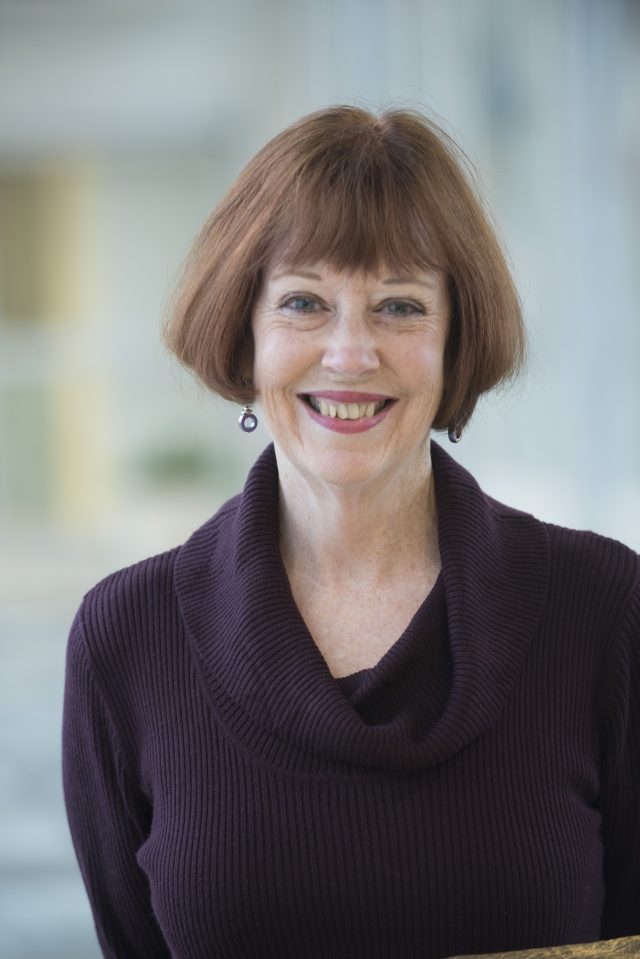 We are so excited to celebrate her many achievements through the creation of “Sharon’s Garden,” a grove of 20 fruit trees at the headquarters for Music for Life Africa Foundation (MULIA) in Uganda, an organization serving economically disadvantaged youth. These trees will provide nutrition for the kids, an opportunity to teach them crucial skills in sustainable agriculture, and a way to combat climate change by reversing desertification in Africa. Community farmers will also have the opportunity to participate in the provided education. Any additional funds raised will go toward supporting the gardening program, including the purchase of a rain barrel to assist with sustainable irrigation.MULIA will put up a sign letting all visitors know that this is “Sharon’s Garden.” Sharon will also be receiving a personalized video thank you message from the kids she is helping. This garden will honor Sharon’s love of children, education, and health promotion with a place of lasting beauty that will continue to blossom and give back to the community year after year.Sign:Sharon’s GardenHonoring Dr. Sharon Berry and her dedication to helping children and new psychologists learn and grow..PS. The cost to establish the garden is $250 , however any extra amount will help set up 10,000 litters rain water collection tank to help in the support for other gardens, and the organization water needs.